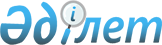 О подготовке и проведении рабочего визита Председателя Правительства Российской Федерации Фрадкова Михаила Ефимовича в Республику КазахстанРаспоряжение Премьер-Министра Республики Казахстан от 7 октября 2004 года N 298-р      В целях укрепления двустороннего сотрудничества между Республикой Казахстан и Российской Федерацией и обеспечения протокольно-организационных мероприятий по подготовке и проведению рабочего визита Председателя Правительства Российской Федерации Фрадкова Михаила Ефимовича в Республику Казахстан с 7 по 8 октября 2004 года в городе Астане (далее - визит): 

      1. Министерству иностранных дел Республики Казахстан обеспечить протокольно-организационные мероприятия по подготовке и проведению визита. 

      2. Управлению делами Президента Республики Казахстан (по согласованию): 

      принять необходимые организационные меры по обслуживанию членов делегации Российской Федерации согласно приложению; 

      обеспечить финансирование расходов на проведение визита за счет средств, предусмотренных в республиканском бюджете на 2004 год по программе "Обеспечение деятельности Главы государства, Премьер-Министра и других должностных лиц государственных органов". 

      3. Министерству внутренних дел Республики Казахстан, Службе охраны Президента Республики Казахстан (по согласованию), Комитету национальной безопасности Республики Казахстан (по согласованию) обеспечить безопасность членов официальной делегации Российской Федерации в аэропорту, местах проживания и посещения, сопровождение по маршрутам следования, а также охрану специального самолета Председателя Правительства Российской Федерации. 

      4. Министерству транспорта и коммуникаций Республики Казахстан в установленном порядке обеспечить: 

      совместно с Министерством обороны Республики Казахстан пролет специального самолета Председателя Правительства Российской Федерации над территорией Республики Казахстан, посадку и вылет в аэропорту города Астаны; 

      техническое обслуживание, стоянку и заправку специального самолета в аэропорту города Астаны. 

      5. Министерству информации, культуры и спорта Республики Казахстан обеспечить освещение визита в средствах массовой информации. 

      6. Акиму города Астаны обеспечить выполнение организационных мероприятий по встрече и проводам делегации Российской Федерации, оформлению аэропорта и улиц города Астаны. 

      7. Республиканской гвардии Республики Казахстан (по согласованию) принять участие в церемонии встречи и проводов Председателя Правительства Российской Федерации в аэропорту города Астаны, организовать концертную программу во время приема от имени Премьер-Министра Республики Казахстан. 

      8. Контроль за реализацией настоящего распоряжения возложить на Министерство иностранных дел Республики Казахстан.       Премьер-Министр    Приложение             

к распоряжению Премьер-Министра  

Республики Казахстан         

от 7 октября 2004 года N 298     

Организационные меры 

по обслуживанию членов делегации Российской Федерации       1. Размещение, питание и транспортное обслуживание членов официальной делегации Российской Федерации (1+5) в городе Астане. 

      2. Размещение сотрудников Службы охраны Президента Республики Казахстан по месту размещения Председателя Правительства Российской Федерации. 

      3. Изготовление печатной продукции (бейджи, спецпропуска на автомобили, кувертные карты, пригласительные на прием). 

      4. Приобретение подарков и сувениров для главы и членов делегации Российской Федерации. 

      5. Организация чайного стола в аэропорту города Астаны при встрече и проводах делегации Российской Федерации. 

      6. Организация официального приема от имени Премьер-Министра Республики Казахстан Ахметова Д.К. в честь Председателя Правительства Российской Федерации Фрадкова М.Е. 

      7. Медицинское обслуживание членов делегации Российской Федерации. 
					© 2012. РГП на ПХВ «Институт законодательства и правовой информации Республики Казахстан» Министерства юстиции Республики Казахстан
				